SMLOUVA O REALIZACI DIVADELNÍHO PŘEDSTAVENÍuzavřena dle 1746 odst. 2 zákona č 89/2012 Sb., občanského zákoníku a zákona č 121/2000 Sb , o právu autorském, o právech souvisejících s právem autorským a o změně některých zákonů (autorský zákon), mezi:Odběratel: Smetanův dům LitomyšlKomenského nám. 402, 570 Ol Litomyšl tel.: ………./ ……… 
lč: 00527416, DIČ: CZZastoupen: MgA. Leošem Krejčím (dále jen „pořadatel”)Dodavatel: HAMLET PRODUCTION, a.s. Jungmannova 9, 110 00 Praha 1 lč: 25731262, DIČ: CZ25731262 zastoupen: Michal Kocourek, předseda představenstva Tel/fax……..Kontaktní osoby: Z. Žebrakovská (…….), J. Slunečková (……….) (dále jen „HAMLET PRODUCTION”)1.Předmět smlouvyHAMLET PRODUCTION se za podmínek uvedených v této smlouvě zavazuje zajistit veřejné předvedení dále specifikovaného divadelního představení v místě a čase určeném POŘADATELEM a POŘADATEL se zavazuje ji dle podmínek a v termínech určených touto smlouvou za to zaplatit sjednanou cenu a zároveň poskytnout nutné související technické plnění.2.Specifikace divadelního představenínázev :	Kočka v oreganu autor:	Torben Betts režie:	Lída EngelováObsazení: B. Hrzánová, R. Holub, K. Cibulková, Z. Velen(dále jen „DP”)počet představení DP: místo (a) představení DP: datum a čas počátku DP:3.Místní a časové údaje1 Smetanův dům Litomyšl3. 6. 2019 od 19,00 hod.4.Technické podmínky pro realizaci DPpověřený zástupce pořadatele v místě konání:jeviště, výprava, rekvizity: jeviště o min. rozměrech 7x7m. výkryty jeviště: horizont černý dřevěná podlaha, vrtání do podlahy zvuk • mixpult: 2x stereo (LR) input jack 6,3Ix stereo (LR) output (P.A.)P.A. do sálu min 2x 5 W RMS (cca3W na diváka)SUBWOOFER není podmínkou odposlechové reproduktory na jeviště (přední) post fader kontakt na zvukaře M.Strotzer ……. světlaze sálu — min. 12ks ref. — typ FHR z portálu — levý min. 3ks — typ FHR pravý min. 3ks — typ FHR jevištní most — min. 3ks ref— nebo barevné vany (modrá, oranžová) jeviště 2x reg.zásuvka 1000W filtry modré, oranžové osvětlovací kabina s výhledem na jeviště — NE z portálu osvětlovací pult - min 6 Submaster kontakt na zvukaře K. Komm	………… tech. personál:	I technik — světla, zvuk, 2 osoby — výpomoc při nakládání/ vykládání kulis,příjezd techniky (kulis) 3 hodiny před začátkem představení kontakt na technika R. Pavlík ……… šatny:	šatny co nejblíže jeviště a WC (samostatné toalety pro účinkující), 1-2 sprchy s tekoucí teplou vodou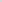 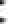 5.Dopravadoprava umělců:	I x osobní vůz á 15,-- Kč/ km doprava stavby a techniky:	1 x nákladní vůz á 20,-- Kč/km (včetně čekání)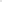 6.Povinnosti smluvních stranHAMLET PRODUCTION, která je producentem inscenace divadelního představení specifikovaného ve ČI, 2 této smlouvy, zajistí jeho předvedení v počtu, místě(ch) a čase(ch) sjednaných ve čl. 3 této smlouvy.POŘADATEL je povinen beze zbytku zajistit technické podmínky sjednané ve čl. 4 této smlouvy, přičemž zajištění odpovídajícího ubytování, technických a ostatních podmínek a dodání, příp. zapůjčení věcí uvedených v čl. 4 této smlouvy je výlučnou povinností POŘADATELE a náklady s tím spojené jdou k jeho tíži a nejsou tedy součástí dále sjednané smluvní ceny.POŘADATEL se dále zavazuje zajistit pro potřeby a na vyžádání HAMLET PRODUCTION 6 ks volných vstupenek do předních řad.Náklady na provoz, pronájem, zakoupení, rekonstrukci, úpravu či zapůjčení divadelního sálu či jiného prostoru, v němž hodlá POŘADATEL DP veřejně předvést, jsou stejně jako všechny ostatní související náklady rovněž výlučnou záležitostí POŘADATELE a jdou k jeho tíži a nejsou tedy součástí dále sjednané smluvní ceny.CenaZa realizaci DP a poskytnutí součinnosti zaplatí POŘADATEL společnosti HAMLET PRODUCTION částku 65.000,-- Kč + 21%DPH, a to zálohu ve výši 30.000,-- Kč na základě zálohové faktury splatné do 27. 5. 2019 a doplatek ve výši 35.000,- Kč + 21% DPH na základě faktury splatné do 4. 6. 2019. Tato cena zahrnuje veškeré náklady související s provedením DP podle této smlouvy s výjimkou dopravy.Za dopravu specifikovanou ve čl. 5 této smlouvy zaplatí POŘADATEL HAMLET PRODUCTION smluvní cenu alikvotní část ve výši 13.600,- Kč + 21 %DPH na základě faktury splatné do 4. 6. 2019.POŘADATEL je povinen zaplatit autorské poplatky Aura Pontu, a to ve výši 14,8 % a Hamlet Production 3% z hrubé tržby.8.Zákonné poplatky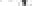 POŘADATEL je povinen v souladu s platnými právními předpisy odvést zákonné poplatky příslušným organizacím a institucím, případně, pokud sám není pořadatelem akce ve smyslu právních předpisů, zajistí, aby takovýto pořadatel tyto poplatky odvedl.Pokud poplatky podle čl. 7. odst. c. této smlouvy nebudou řádně odvedeny a HAMLET PRODUCTION a/nebo umělci(ům) z toho důvodu vznikne škoda, je POŘADATEL povinen tuto škodu nahradit Současně je v tomto případě POŘADATEL povinen dále HAMLET PRODUCTION zaplatit smluvní pokutu ve výši 10.000,-- Kč. Splatnost těchto částek je čtrnáct dní od data, kdy HAMLET PRODUCTION k takové úhradě POŘADATELE vyzve.9.Ukončení smlouvy, náhradní plněníTuto smlouvu je možné ukončit dohodou stran anebo výpovědí či odstoupením od smlouvy ze zákonných důvodů.Pokud nastane na straně HAMLET PRODUCTION nepředvídatelná situace, pro níž se plnění smlouvy z jeho strany stane nemožným (zejména nemoc, úraz, apod. některého z umělců, jehož výkon je součástí DP), je HAMLET PRODUCTION povinna tuto skutečnost neprodleně oznámit POŘADATELI a obě strany sjednají náhradní termín provedení výkonu, ne však později než do šesti měsíců od původně sjednaného data DP s tím, že ostatní podmínky smlouvy zůstávají v platnosti.Pokud nastane na straně HAMLET PRODUCTION nepředvídatelná situace, pro níž se plnění smlouvy z jeho strany stane trvale, příp. dlouhodobě nemožným (zejména např. trvalá nebo dlouhodobá zdravotní indispozice umělce, jehož výkon je součástí DP) je HAMLET PRODUCTION povinna tuto skutečnost neprodleně oznámit POŘADATELI.Tyto skutečnosti jsou důvodem pro odstoupení od smlouvy ze strany HAMLET PRODUCTION. Smlouva se v tomto případě ruší v celém rozsahu a žádná ze stran z ní není nikterak zavázána.Pokud na straně POŘADATELE nastane situace, kdy z jakýchkoliv důvodů nebude schopen realizovat akci, jejíž součástí je DP podle této smlouvy, je povinen tuto skutečnost neprodleně prokazatelně oznámit HAMLET PRODUCTION a obě strany sjednají náhradní termín provedení výkonu, ne později než do šesti měsíců od původně sjednaného data výkonu s tím, že ostatní podmínky smlouvy zůstávají v platnosti.Pokud POŘADATEL poruší podmínky této smlouvy nebo bezpečnostní či jiné předpisy, příp. jiné obecné právní normy v takové míře, že by se realizace DP stala nemožnou, příp. že by bylo pouze možné realizovat DP neodpovídající standardu a uměleckým kvalitám zúčastněných umělců nebo je-li v sále bezprostředně před začátkem DP přítomno méně diváků než činí 10% z celkové kapacity hlediště, jsou umělci, příp. zástupce HAMLET PRODUCTION oprávněni provedení DP na místě odmítnout či jej přerušit nebo ukončit. V tomto případě HAMLET PRODUCTION nadále přísluší částka podle čl. 7. odst. a. této smlouvy v 100% výši a dále částka podle čl. 7. odst. b. této smlouvy v plné výši.10.Odpovědnost pořadatelePOŘADATEL se zavazuje, že z předváděného DP ani z jeho části nebude pořízen žádný záznam, a zároveň, že DP ani jeho část nebude žádným technologickým způsobem šířena mimo prostory sjednané touto smlouvou k předvedení DP (s výjimkou monitorů umístěných v zázemí a sloužících pro časovou orientaci umělce a technického personálu), nedohodnou-li se strany písemně jinak.POŘADATEL se zavazuje nahradit HAMLET PRODUCTION jakékoliv škody a vydat jakékoliv bezdůvodné obohacení vzniklé v souvislosti s porušením výše uvedené povinnosti.11.Závěrečná ustanoveníTato smlouva, stejně jako vztahy touto smlouvou přímo neupravené, se řídí českým právním řádem, zejména pak zákonem č. 89/2012 Sb., občanský zákoník a zákonem č. 121/2000 Sb., o právu autorském, o právech souvisejících s právem autorským a o změně některých zákonů (autorský zákon).Tato smlouva je vyhotovena ve třech stejnopisech s platností originálu, z nichž pořadatel obdrží 2 a HAMLET PRODUCTION obdrží jeden.Jakákoliv ústní ujednání uzavřená mezi smluvními stranami ve vztahu k předmětu této smlouvy před datem podpisu této smlouvy se podpisem této smlouvy stávají bezpředmětnými a žádná ze smluvních stran z nich není nadále nikterak zavázána.Veškerá dodatečná ujednání smluvních stran musí být vyhotovena v písemné podobě a formou číslovaného dodatku připojena k této smlouvě, v opačném případě k nim nemůže být v žádném případě přihlíženo.Jakékoliv právo či povinnost z této smlouvy vyplývající nelze postoupit či převést na třetí osobu bez souhlasu druhé smluvní strany.V případě, že některé ustanovení této smlouvy se ukáže neplatným, neúčinným či nevymahatelným anebo některé ustanovení chybí, zůstávají ostatní ustanovení této smlouvy touto skutečností nedotčena. Strany se bezodkladně dohodnou na náhradě takového neplatného, neúčinného či nevymahatelného ustanovení za ustanovení jiné, které nejlépe splňuje tytéž účely jako ustanovení neplatné, neúčinné nebo nevymahatelné.Strany se zavazují nesdělit třetí osobě obsah a podmínky této smlouvy bez souhlasu strany druhé. Obsah této smlouvy a vztahy zní vyplývající jsou obchodním tajemstvím ve smyslu 504 občanského zákoníku. HAMLET PRODUCTION bere na že Smlouva realizaci divadelního představení bude po jejím podpisu zveřejněna v Registru smluv dle Zákona o registru smluv č. 340/2015 Sb. Odměna (dle bodu 7) je údajem který' se nezveřejňuje ve smyslu S 3 odst. 2 písm. j) zákona ě. 340/2015 Sb.- jakož i neuveřejněnou informací ve smyslu 3 odst. I zákona é. 340/2015 Sb.Tato smlouva nabývá platnosti a účinnosti dnem jejího podpisu oběma smluvními stranami.V Praze dne 14. 2. 2019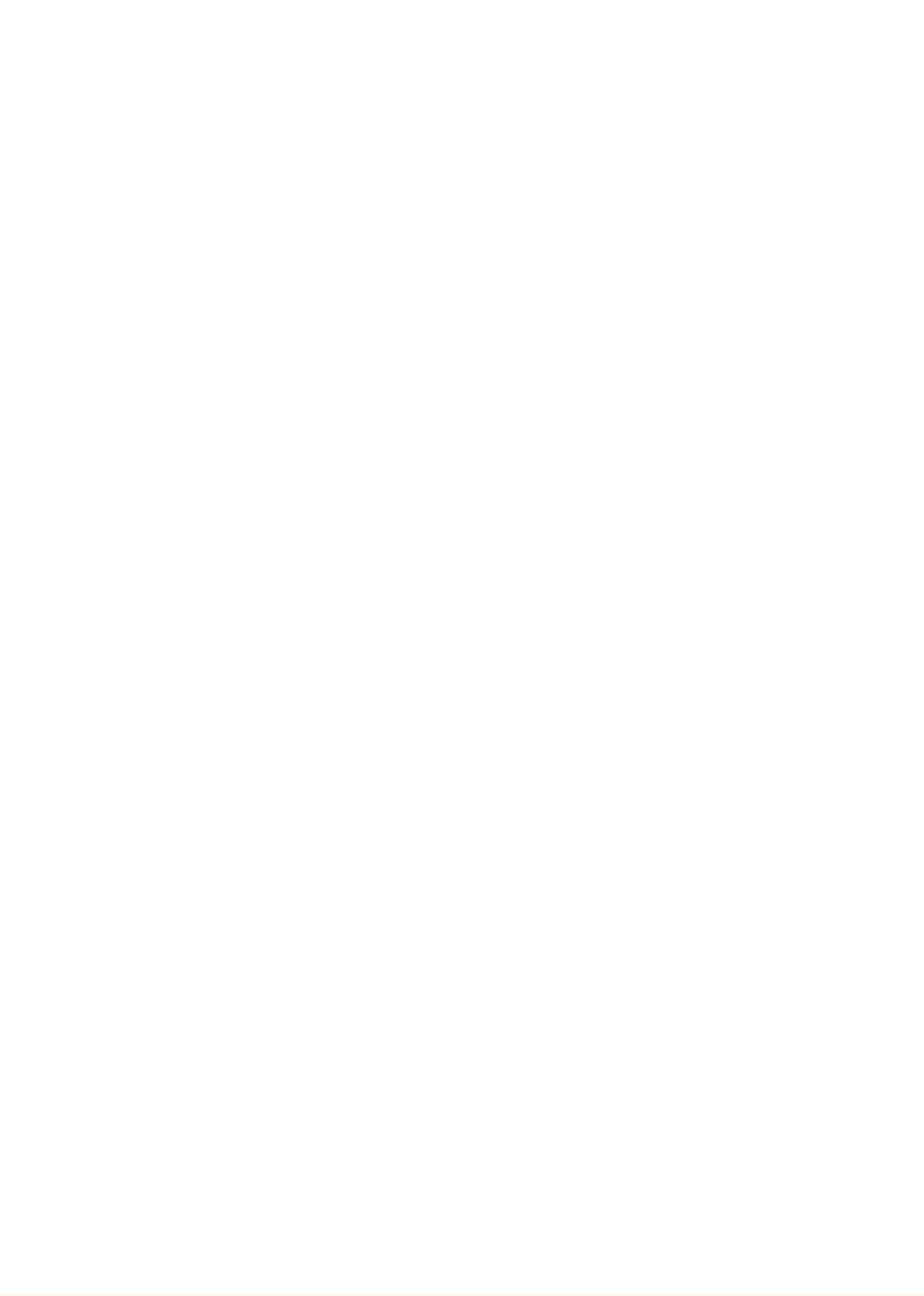 